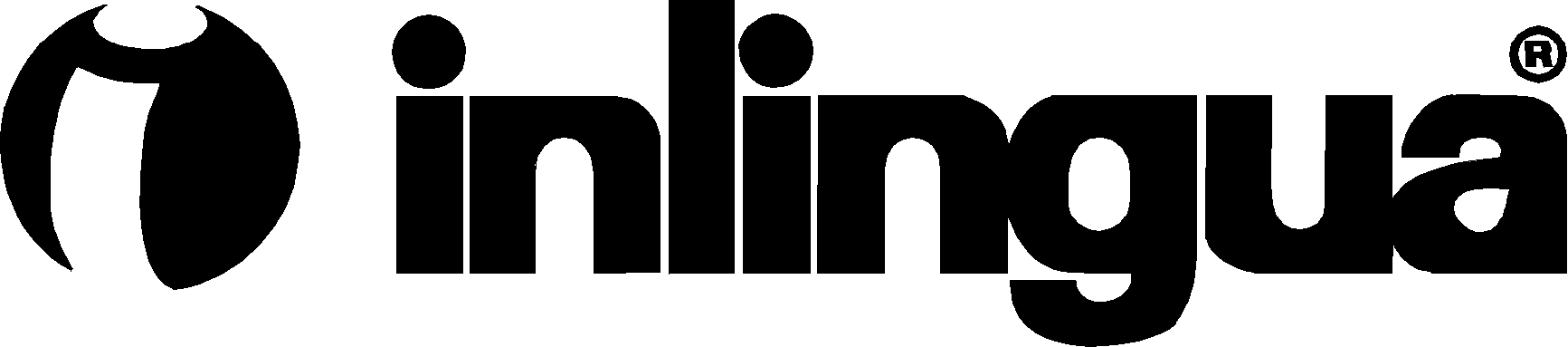 Extremism and Radicalisation Prevent PolicyIntroductioninlingua Cheltenham is committed to providing a secure environment for students, where students feel safe and are kept safe. All staff at inlingua Cheltenham recognise that safeguarding is everyone's responsibility irrespective of the role they undertake or whether their role has direct contact or responsibility for students or not.In adhering to this policy and the procedures therein, staff and visitors will contribute to inlingua Cheltenham’s delivery of the outcomes to all students. This Preventing Extremism and Radicalisation Policy is one element within our overall school arrangements to Safeguard and Promote the Welfare of all students in line with our statutory duties. School Ethos and PracticeWhen operating this policy inlingua Cheltenham uses the following accepted Governmental definition of extremism which is:'Vocal or active opposition to fundamental British values, including democracy, the rule of law, individual liberty and mutual respect and tolerance of different faiths and beliefs; and/or calls for the death of members of our armed forces, whether in this country or overseas'.There is no place for extremist views of any kind in our school, whether from internal sources — students, staff, visitors or external sources - external agencies or individuals. As a school we recognise that extremism and exposure to extremist materials and influences can lead to poor outcomes for students and so should be addressed as a safeguarding concern as set out in this policy. We also recognise that if we fail to challenge extremist views we are failing to protect our students.Extremists of all persuasions aim to develop destructive relationships between different communities by promoting division, fear and mistrust of others based on ignorance or prejudice and thereby limiting the life chances of young people. Furthermore, at Inlingua Cheltenham we are aware that young people can be exposed to extremist influences or prejudiced views from an early age which emanate from a variety of sources and media, including via the internet, and at times students may themselves reflect or display views that may be discriminatory, prejudiced or extremist, including using derogatory language.Any prejudice, discrimination or extremist views, including derogatory language, displayed by students or staff will always be challenged and where appropriate dealt with in line with our Behaviour and Discipline Policy. As part of wider safeguarding responsibilities school staff will be alert to:Disclosures by students of their exposure to the extremist actions, views or materials of others outside of school, such as in their homes or community groups, especially where students have not actively sought these out;Graffiti symbols, writing or art work promoting extremist messages or images;Students accessing extremist material online, including through social networking sites;Hosts reports of changes in behaviour, friendship or actions and requests for assistance;Peer groups, local authority services, police reports of issues affecting students in other schools or settings;Students voicing opinions drawn from extremist ideologies and narratives;Use of extremist or 'hate' terms to exclude others or incite violence;Intolerance of difference, whether secular or religious or, in line with our equalities policy, views based on, but not exclusive to, gender, disability, homophobia, race, colour or culture;Attempts to impose extremist views or practices on others;Anti-western or Anti-British views.Our school will closely follow any locally agreed procedure as set out by the Local Authority and/or Gloucestershire’s Safeguarding Children Board's agreed processes and criteria for safeguarding individuals vulnerable to extremism and radicalisation.At inlingua Cheltenham, we have determined "British Values" to be:DemocracyThe rule of lawIndividual libertyMutual respectTolerance of those with different faiths and beliefsAs a school we aim to develop and nurture these by:Having a clearly communicated and consistently applied Behaviour Policy so that students understand what is expected of them. Adopting restorative approaches, where possible, to resolve any difficulties between members of our school community.Having a rigorous commitment to student safety (for example: trips and visits policy and procedures, Safeguarding procedures,  E Safety, Behaviour Policy and Health and Safety procedures)Whistle BlowingWhere there are concerns of extremism or radicalisation Students, Staff and Management will be encouraged to make use of our internal systems to Whistle Blow or raise any issue in confidence.They must inform the Principal, Vice Principal or Academic Director straight away.